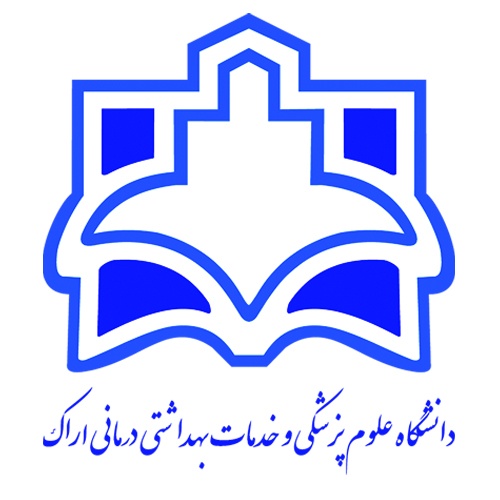 هدف کلی دوره: آشنايي نظري و عملي دانشجويان با اصول ايمني برق و ماشين آلاتمنابع درس:هدف کلی در واقع نشان‌دهنده هدف اصلی آن جلسه تدریس خواهد بود که اصولاً یک هدف کلی نگارش شده و سپس به چند هدف ویژه رفتاری تقسیم می‌شود.اهداف ویژه رفتاری دارای فعل رفتاری، معیار، محتوا و شرایط بوده و در حیطه‌های شناختی، عاطفی و روان حرکتی طراحی می‌شود. این اهداف در تعیین متد و وسایل آموزشی موثر می‌باشند.ارزشیابی بر اساس اهداف میتوانند به صورت آزمون ورودی (آگاهی از سطح آمادگی دانشجویان) ، مرحلهای یا تکوینی (در فرایند تدریس با هدف شناسایی قوت و ضعف دانشجویان) و آزمون پایانی یا تراکمی (پایان یک دوره یا مقطع آموزشی با هدف قضاوت در مورد تسلط دانشجویان) برگزار گردد.عنوان واحد درسی به طوركامل: ايمني برق و ماشين آلات                                                                                                                   11نام دانشکده: بهداشت6نام ونام خانوادگي مدرس / مدرسان: حامد آقائي1تعداد واحد: 212رشته تحصیلی فراگیران: مهندسي بهداشت حرفه اي و ايمني كار7آخرین مدرک تحصیلی: دكتراي تخصصي2تعداد جلسه: 1613مقطع: كارشناسي پیوسته8رشته تحصیلی: مهندسي بهداشت حرفه اي 3عنوان درس پیش نیاز: آشنايي با صنايع و شناخت فنون14نیمسال تحصیلی: اول 14029مرتبه علمی: استاديار4تاریخ ارائه: چهارشنبه هر هفته15تعدادفراگیران: 1010گروه آموزشی: مهندسي بهداشت حرفه اي و ايمني كار5شماره جلسهاهداف جزئیاهداف ويژه رفتاريارزیابی آغازینروش تدریس وسایل آموزشیشيوه ارزشيابيشيوه ارزشيابيشماره جلسهاهداف جزئیاهداف ويژه رفتاريارزیابی آغازینروش تدریس وسایل آموزشیتکوینی و پایانیدرصد1آشنایی با تعاريف و مفاهيم ايمني 1- ایمنی را تعریف نماید. 2- خطر را توضیح دهد.3- رویداد، حادثه، شبه حادثه، شدت خطر و احتمال خطر را توضیح دهد. 4- اصطلاحات مهم در ایمنی ماشین‌آلات را براساس شرح دهد.5- تاریخچه حوادث ایمنی ماشین‌آلات را شرح دهد.6- سازمان ها و آيين نامه هاي مرتبط با ايمني ماشين آلات را توضيح دهد.پرسش از دانشجويان  در ابتداي جلسهسخنرانی کلاسیک بحث گروهیويدئوپروژكتوروايت بودرد و ماژيكپرسش و پاسخ، تكليف پروژه و آزمون پاياني 30 درصد70 درصد2آشنايي با انواع ماشين آلات و اجزاي مهم آنهاانواع ماشين آلات مورد استفاده در صنعت را شرح دهد.اجزاي اصلي ماشين آلات صنعتي و عملكرد آنها را توضيح دهد.انواع حركت و عمليات ماشين آلات را شرح دهد.قسمت هاي خطرناك ماشين آلات را شرح دهد.پرسش از دانشجويان  در ابتداي جلسهسخنرانی کلاسیک بحث گروهیويدئوپروژكتوروايت بودرد و ماژيكپرسش و پاسخ، تكليف پروژه و آزمون پاياني 30 درصد70 درصد3آشنايي با راهکارهای کنترل خطرات ماشین آلاتروش هاي محتلف كنترل خطرات براساس اولويت را شرح دهد.ویژگی های راه های کنترل خطرات را توضيح دهد.انواع روشهاي كنترل خطرات با استفاده از طراحي را نام برده توضيح بدهد.پرسش از دانشجويان  در ابتداي جلسهسخنرانی کلاسیک بحث گروهیويدئوپروژكتوروايت بودرد و ماژيكپرسش و پاسخ، تكليف پروژه و آزمون پاياني 30 درصد70 درصد4آشنايي با راهکارهای کنترل خطرات ماشین آلاتروش حفاظ گذاري براي كنترل خطرات ماشين آلات را شرح دهد.انواع حفاظ ها را نام ببرد.حفاظ ‌هاي ثابت را توضيح دهد و كاربرد آن را شرح دهد.حفاظ های نرده ای را توضيح دهد و كاربرد آن را شرح دهد.حفاظ ‌هاي قابل تنظيم را توضيح دهد و كاربرد آن را شرح دهد.حفاظ های خود تنظيم شونده را توضيح دهد و كاربرد آن را شرح دهد. حفاظ ‌هاي بينابيني را توضيح دهد و كاربرد آن را شرح دهد. حفاظهاي اختصاصي را نام برده و موارد استفاده را بيان نمايد.پرسش از دانشجويان  در ابتداي جلسهسخنرانی کلاسیک بحث گروهینمايش فيلم ويدئوپروژكتوروايت بودرد و ماژيكپرسش و پاسخ، تكليف پروژه و آزمون پاياني 30 درصد70 درصد5آشنايي با سيستم‌هاي حفاظتيانواع حسگرها را نام برده و كاريرد آنها را بيان نمايد.سیستم حفاظتی بازدارنده را شرح دهد.سيستم‌هاي حفاظتي عقب كشنده را شرح دهد.سيستم هاي كنترل ايمني را نام برده و  شرح دهد.پرسش از دانشجويان  در ابتداي جلسهسخنرانی کلاسیک بحث گروهیويدئوپروژكتوروايت بودرد و ماژيكپرسش و پاسخ، تكليف پروژه و آزمون پاياني 30 درصد70 درصد6آشنايي با روش هاي بارگذاري و باربرداريانواع روشهاي باربرداري و بارگذاري در ايمني ماشين الات را شرح دهد.روشهاي مديريتي كنترل  خطرات در ماشين الات را شرح دهد.موارد ايمني در هنگام تعمير ماشيتن آلات را شرح دهد.پرسش از دانشجويان  در ابتداي جلسهسخنرانی کلاسیک بحث گروهیويدئوپروژكتوروايت بودرد و ماژيكپرسش و پاسخ، تكليف پروژه و آزمون پاياني 30 درصد70 درصد7آشنایی با ماشین های تراش، مته، سنگ سنباده و مقررات حفاظتی مربوط به آنهاكاربرد، اجزا و نكات ايمني مربوط به كار با دستگاه تراش را بيان نمايد.كاربرد، اجزا و نكات ايمني مربوط به كار با دستگاه مته را بيان نمايد.كاربرد، اجزا و نكات ايمني مربوط به كار با دستگاه فرز را بيان نمايد.پرسش از دانشجويان  در ابتداي جلسهسخنرانی کلاسیک بحث گروهینمايش فيلم ويدئوپروژكتوروايت بودرد و ماژيكپرسش و پاسخ، تكليف پروژه و آزمون پاياني 30 درصد70 درصد8آشنايي با حوادث مربوط به برق گرفتگي، اهميت ايمني و قوانين و ضوابط مربوطهانواع حوادث مربوط به جريان برق را توضيح دهد.اهميت رعايت قوانين و مقررات ايمني مربوط به جريان برق را بيان نمايد.قوانين و ضوابط مربوط به جريان برق را بيان نمايد.پرسش از دانشجويان  در ابتداي جلسهسخنرانی کلاسیک بحث گروهیويدئوپروژكتوروايت بودرد و ماژيكپرسش و پاسخ، تكليف پروژه و آزمون پاياني 30 درصد70 درصد9آشنايي با اصطلاحات و مباني توليد برقانواع الكتريسته را بيان نمايد.شدت جريان را توضيح دهد.ولتاژ را توضيح دهدمقاومت الكتريكي را توضيح دهد.قانون اهم را بيان كرد و رابطه رياضي آنرا شرح دهد.انواع جريان الكتريسيته را نام برده و خصوصيات هر كدام را بيان نمايد.پرسش از دانشجويان  در ابتداي جلسهسخنرانی کلاسیک بحث گروهینمايش فيلمويدئوپروژكتوروايت بودرد و ماژيكپرسش و پاسخ، تكليف پروژه و آزمون پاياني 30 درصد70 درصد10آشنايي با اصطلاحات و مباني توليد برقبرق تك فاز و سه فاز را شرح داده و تفاوت آنها را بيان كند.نحوه توليد و انتقال جريان برق از محل توليد تا مصرف را توضيح دهد.انواع شبکه انتقال برق را نام بيان كند.حريم درجه 1 و 2 خطوط انتقال برق را توضيح داده براي سيستم هاي انتقال با ولتاژ هاي مختلف مقادير آنرا بيان كند.پرسش از دانشجويان  در ابتداي جلسهسخنرانی کلاسیک بحث گروهینمايش فيلم ويدئوپروژكتوروايت بودرد و ماژيكپرسش و پاسخ، تكليف پروژه و آزمون پاياني 30 درصد70 درصد11آشنايي با انواع خطرات برقمخاطرات اوليه جريان برق را نام برده توضيح دهد.مخاطرات ثانويه جريان برق را نام برده توضيح دهد. راهاي بروز برق گرفتگي را شرح دهد.عوامل مؤثر بر برق گرفتگي را نام برده توضيح دهد.پرسش از دانشجويان  در ابتداي جلسهسخنرانی کلاسیک بحث گروهیويدئوپروژكتوروايت بودرد و ماژيكپرسش و پاسخ، تكليف پروژه و آزمون پاياني 30 درصد70 درصد12آشنايي با حفاظت الکتریکیروش هاي مختلف پيشگيري و كنترل خطرات برق را نام ببرد.روش هاي مختلف کنترل های فیزیکی پيشگيري و كنترل خطرات برق را نام برده توضيح دهد.پرسش از دانشجويان  در ابتداي جلسهسخنرانی کلاسیک بحث گروهیويدئوپروژكتوروايت بودرد و ماژيكپرسش و پاسخ، تكليف پروژه و آزمون پاياني 30 درصد70 درصد13آشنايي با حفاظت الکتریکیروش هاي محتلف تدابیر اضافه جریان را نام برده توضيح دهد.انواع فيوزها و ويژگي هركدام را بيان نمايد.کلید قطع کننده جریان نشتی به زمین را توضيح داده نقش آن در پيشگيري از خطرات برق بيان نمايد.مدار برق ادغام شده هوشمند را توضيح داده نقش آن در پيشگيري از خطرات برق بيان نمايد.پرسش از دانشجويان  در ابتداي جلسهسخنرانی کلاسیک بحث گروهیويدئوپروژكتوروايت بودرد و ماژيكپرسش و پاسخ، تكليف پروژه و آزمون پاياني 30 درصد70 درصد14آشنايي با حفاظت الکتریکیانواع تدابیر سوئیچی را توضيح داده نقش آن در پيشگيري از خطرات برق بيان نمايد.همبند كردن دستگاه را توضيح داده نقش آن در پيشگيري از خطرات برق بيان نمايد.زمين كردن دستگاه را توضيح داده نقش آن در پيشگيري از خطرات برق بيان نمايد.پرسش از دانشجويان  در ابتداي جلسهسخنرانی کلاسیک بحث گروهیويدئوپروژكتوروايت بودرد و ماژيكپرسش و پاسخ، تكليف پروژه و آزمون پاياني 30 درصد70 درصد15آشنايي با حفاظت الکتریکیروش نامگذاری هادی های یک سیستم اتصال زمين را بيان نمايد.انواع سیستم های اتصال به زمین را برده و ساختار هر سيستم را رسم نمايد.پرسش از دانشجويان  در ابتداي جلسهسخنرانی کلاسیک بحث گروهیويدئوپروژكتوروايت بودرد و ماژيكپرسش و پاسخ، تكليف پروژه و آزمون پاياني 30 درصد70 درصد16آشنايي با حفاظت الکتریکیاجزاء سیستم اتصال به زمین (ارت) را نام ببرد.شرايط چاه سيستم اتصال به زمين را بيان نمايد.الكترود زمين را توضيح دهد و انواع آنرا بيان كند.نحوي اندازه گيري مقاومت چاه ارت با استفاده از ارت سنج را بيان نمايد.سيستم صاعقه گیر را شرح دهد.انواع تجهیزات حفاظت فردی هنگام كار با جريان الكتريسيته را نام برده ويژگي هركدام را توضيح دهد.پرسش از دانشجويان  در ابتداي جلسهسخنرانی کلاسیک بحث گروهیويدئوپروژكتوروايت بودرد و ماژيكپرسش و پاسخ، تكليف پروژه و آزمون پاياني 30 درصد70 درصدردیفعنوان1ایمنی ماشین آلات – دکتر جهانگیری و همکاران2ایمنی در برق- مجیری3هندبوک ایمنی برق_ دکترگلمحمدی4ایمنی و بهداشت برای مهندسین- دکتر محمد فام و دکتر میرزایی5Practical Machinery Safety